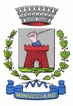 COMUNE DI MINUCCIANODOMANDE DI ISCRIZIONE AL SERVIZIO DI MENSA E TRASPORTO ANNO SCOLASTICO 2020/2021Con deliberazioni della Giunta Comunale n. 47 e 48 del 30.6.2020 sono stati approvati i criteri e le tariffe per usufruire del servizio di trasporto e refezione scolastica per l’anno scolastico 2020/2021, invariate rispetto agli anni precedenti. Per poter usufruire dei servizi è necessario presentare domanda, nei termini previsti, su apposito modello. Allo scopo di semplificare tali adempimenti è stato predisposto un modello di domanda scaricabile dal sito del Comune di Minucciano (www.comune.minucciano.lu.it nella sezione portale scuola) e a disposizione presso gli uffici comunali  che dovrà essere riconsegnato esclusivamente a questo Comune entro e non oltre sabato 22 agosto 2020.Servizio di refezione scolasticaTariffe per il servizio di mensa scolastica: Scuola infanzia = €.  buono mensa -   Scuola primaria = €.  buono mensa -   Scuola secondaria di I grado = €.  buono mensaPer quanto riguarda la prenotazione dei pasti si ricorda che quando l’alunno è presente a scuola e intende usufruire del servizio mensa, dovrà comunicare la presenza entro e non oltre le ore 9.30 .In caso di allergie e/o intolleranze alimentari per le quali viene richiesta una dieta speciale, è necessario allegare alla domanda di iscrizione la certificazione medica attestante la condizione e prendere contatti con l’Ufficio scuola per l’organizzazione del servizio.Eventuali agevolazioni: Tariffa agevolata – riduzione del 20% per i nuclei familiari che presentano dichiarazione ISEE “per prestazioni a minori” in corso di validità non superiore ad €. 8.000,00. La mancata presentazione della dichiarazione ISEE per prestazioni a minori o la presentazione di dichiarazione ISEE di altro tipo (per es. Isee ordinario) comporterà l’applicazione della tariffa intera.Esenzioni:  E’ prevista l’esenzione totale (buoni pasto gratuiti) per gli alunni disabili, previa presentazione di idonea certificazione della competente Azienda ASL.Servizio di trasporto scolasticoIl servizio di trasporto scolastico verrà gestito, salvo modifiche da parte della Provincia di Lucca settore trasporto pubblico – dalla Soc. Vaibus srl e dal Comune di Minucciano tramite la Ditta aggiudicataria del servizio. La fornitura degli abbonamenti e/o dei biglietti giornalieri necessari per utilizzare le corse gestite da Vaibus sarà, come per gli scorsi anni, a carico del Comune, il quale provvederà alla consegna dei titoli di viaggio esclusivamente solo dopo aver ricevuto copia dell’avvenuto pagamento della tariffa di iscrizione. Tariffe per il servizio di trasporto scolasticoANNO SCOLASTICO 2020/2021: L’Amministrazione comunale, al fine di perseguire una politica tariffaria più equa e di domandare un minore sforzo economico alle famiglie con reddito meno alto, ha deliberato un sistema di tariffe basato sull’indicatore ISEE, articolato in cinque fasce:Gli interessati dovranno allegare alla domanda di iscrizione la dichiarazione ISEE “per prestazioni a minori” in corso di validità. La mancata presentazione della dichiarazione ISEE per prestazioni a minori o la presentazione di dichiarazione ISEE di altro tipo (per es. Isee ordinario) comporterà l’applicazione della tariffa intera (€ 174,00). La fascia tariffaria è determinata per l’intero anno scolastico sulla base della dichiarazione “ISEE per prestazioni a minori” presentata al momento della domanda d’iscrizione al servizio. Posto che il termine di validità dell’ISEE è fissato al 15 gennaio di ciascun anno, è facoltà del cittadino presentare una nuova dichiarazione ISEE per prestazioni a minori entro la scadenza 20 gennaio 2021: in questo caso l’importo della seconda rata sarà calcolato in relazione alla nuova fascia ISEE.Esenzioni: E’ prevista l’esenzione totale per gli alunni disabili, previa presentazione di idonea certificazione della competente Azienda Sanitaria ASL.Scadenze: I cittadini interessati al servizio dovranno presentare domanda di iscrizione entro sabato 22 agosto 2020. Per coloro che presentano la domanda di iscrizione fuori termine – nel caso in cui la conseguente variazione al servizio comporti problemi organizzativi - non è garantito il servizio;Pagamenti: Per quanto concerne l’avvenuto pagamento della seconda rata relativa al servizio di trasporto dell’anno scolastico 2019/2020, si precisa che lo stesso sarà imputato a pagamento della prima rata dell’anno scolastico 2020/2021 e quindi non verrà richiesta. Per coloro invece che usufruiscono del servizio di trasporto scolastico per la prima volta le modalità di pagamento della prima rata verranno comunicate con l’inizio dell’anno scolastico.Tutta la modulistica può essere scaricata dal sito: www.comune.minucciano.lu.it Per informazioni sull’organizzazione del servizio rivolgersi al Responsabile del servizio dott. Paolo Fantoni  oppure Paola Giannetti  ufficio Scuola del Comune tel. 0583 694071 segreteria@comunediminucciano.it – info@comunediminucciano.it - anagrafe@comunediminucciano.it Il Responsabile dell’Area Amministrativadott. Paolo FantoniImporto annuo (settembre 2020/giugno 2021)Importo annuo (settembre 2020/giugno 2021)Alunni appartenenti a nucleo familiare con ISEE fino a € 7.500,00€ 120,00Alunni appartenenti a nucleo familiare con ISEE da €  € 10.000,00€ 140,00Alunni appartenenti a nucleo familiare con ISEE da €  € 15.000,00€ 146,00Alunni appartenenti a nucleo familiare con ISEE da €  € 25.000,00€ 164,00Alunni appartenenti a nucleo familiare con ISEE superiore a € 25.000,00€ 174,00Alunni appartenenti a nucleo familiare che non ha presentato dichiarazione ISEE€ 174,00Alunni disabiliESENZIONE